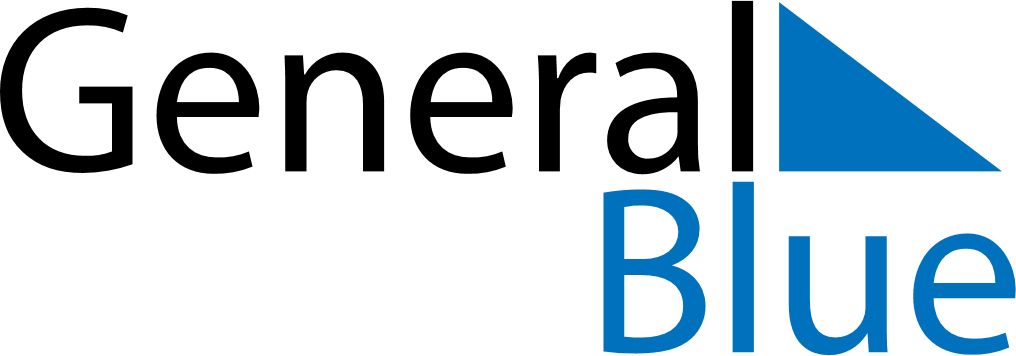 October 2021October 2021October 2021October 2021GuatemalaGuatemalaGuatemalaMondayTuesdayWednesdayThursdayFridaySaturdaySaturdaySunday122345678991011121314151616171819202122232324Revolution Day2526272829303031